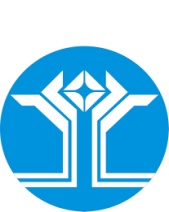 РОССИЙСКАЯ ФЕДЕРАЦИЯ (РОССИЯ)РЕСПУБЛИКА САХА (ЯКУТИЯ)МИРНИНСКИЙ РАЙОНМУНИЦИПАЛЬНОЕ ОБРАЗОВАНИЕ «ПОСЕЛОК АЙХАЛ»ПОСЕЛКОВЫЙ СОВЕТ ДЕПУТАТОВXXVI СЕССИЯРЕШЕНИЕО предоставлении льготы по арендным платежам и компенсации затрат за муниципальное имущество муниципального образования «Поселок Айхал» Мирнинского района Республики Саха (Якутия) на 2019 годРуководствуясь Положением о порядке предоставления льгот по арендным платежам за муниципальное имущество муниципального образования «Поселок Айхал» Мирнинского района PC (Я)», утвержденным решением поселкового Совета депутатов от 27.05.2008 № 10-1 (с последующими изменениями и дополнениями), Уставом МО «Поселок Айхал», поселковый Совет депутатов решил:Предоставить льготу по арендным платежам за муниципальное имущество Березкиной Екатерине Петровне согласно приложению.Предоставить Березкиной Е.П. на 2019 год льготу в виде снижения арендной платы в размере 100 % и освобождения от оплаты коммунальных услуг в размере 100 % (компенсацию в размере 100% от произведенных затрат на коммунальные услуги за исключением электроэнергии) за муниципальное имущество, расположенное по адресу: п. Айхал, ул. Гагарина, д. 35.Настоящее решение вступает в силу с даты принятия и распространяет свое действие на правоотношения, возникшие с 1 января 2019 года.Опубликовать (обнародовать) настоящее решение в местной информационной газете «Новости Айкала» и разместить на официальном сайте муниципального образования «Поселок Айхал» (www.мо-айхал.рф).Контроль за исполнением настоящего решения возложить на комиссию по бюджету, налоговой политике, землепользованию, собственности и Главу поселка.Приложениек решению поселкового Совета депутатов от 30 января 2019 года IV-№ 26-730 января 2019 годаIV-№ 26-7Глава поселка_________________________ В.П. КарповПредседательпоселкового Совета депутатов_________________С.А. ДомброванРеестр арендаторов - получателей льготы за арендованное имущество в 2019 годуРеестр арендаторов - получателей льготы за арендованное имущество в 2019 годуРеестр арендаторов - получателей льготы за арендованное имущество в 2019 годуРеестр арендаторов - получателей льготы за арендованное имущество в 2019 годуРеестр арендаторов - получателей льготы за арендованное имущество в 2019 годуРеестр арендаторов - получателей льготы за арендованное имущество в 2019 годуРеестр арендаторов - получателей льготы за арендованное имущество в 2019 годуРеестр арендаторов - получателей льготы за арендованное имущество в 2019 годуРеестр арендаторов - получателей льготы за арендованное имущество в 2019 годуРеестр арендаторов - получателей льготы за арендованное имущество в 2019 году№ п/пНаименование объектаНаименование арендатораНаименование арендатораАрендованное имуществоАрендованное имуществоАрендная плата в месяц. Без НДСАрендная плата в месяц в 2017 году (льготная)Арендная плата в месяц в 2018 году(льготная)Арендная плата в месяц в 2019 году(льготная)сумма предоставленной льготысумма предоставленной льготыИспользование предоставленной льготы без НДС№ п/пНаименование объектаНаименование арендатораНаименование арендатораАрендованное имуществоАрендованное имуществосогласно оценки. По результатам аукционаАрендная плата в месяц в 2017 году (льготная)Арендная плата в месяц в 2018 году(льготная)Арендная плата в месяц в 2019 году(льготная)сумма предоставленной льготысумма предоставленной льготыИспользование предоставленной льготы без НДС№ п/пНаименование объектаНаименование арендатораНаименование арендатораобъектплощадьсогласно оценки. По результатам аукционаАрендная плата в месяц в 2017 году (льготная)Арендная плата в месяц в 2018 году(льготная)Арендная плата в месяц в 2019 году(льготная)в год по арендной платекоммунальным услугам расчетнаяИспользование предоставленной льготы без НДС123345678910111Гагарина, д. 35Березкина Е.П.Березкина Е.П.клуб традиционного национального якутского шитья41,301 755,250,000,000,0021063,00освободить от коммунальных услуг на арендованном объекте на 100%, (за исключением электроэнергии)сохранение традиций национального якутского шитья ИТОГО:ИТОГО:21063,00